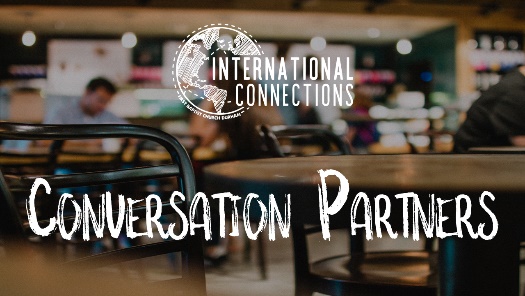 Topic:Effective CommunicationReading Resource:Why Communication is So Important for Leaders (Link)Article Recommendation: Read through the article with your friend, correcting pronunciation errors and defining new words along the way. Don’t worry if you can’t get through the entire thing; encourage your friend to continue reading and bring questions next time! Discussion Guide:
What do you think makes someone an effective communicator? Why? What do you think are the most important things to remember in communicating? Why? The article discusses the importance of someone’s words and actions matching. In English, we often say you need to “talk the talk, walk the walk.” Why is this important? Who is an excellent communicator (both past or present) that you look up to? Why do you respect this leaders’ communication? Did they “talk the talk and walk the walk?”What do you think is the cause of bad communication? Why do you think people often struggle with it? What is the solution?   